        В рамках районной декады «Мы выбираем жизнь» 29 ноября 2016 года проходила акция «Хорошее настроение-залог здоровья» ,  в которой приняли участие воспитанники ФДО «Лидер» с педагогами Ульдяковой О.Г. и Шариповой С.С.      Дети подготовили листовки «Мы за здоровый образ жизни», плакаты «Живи ярко- живи в спорте!».  Листовки были вручены жителям района. В ответ участники  слышали добрые слова поддержки.  Дарили  улыбки и хорошее  настроение.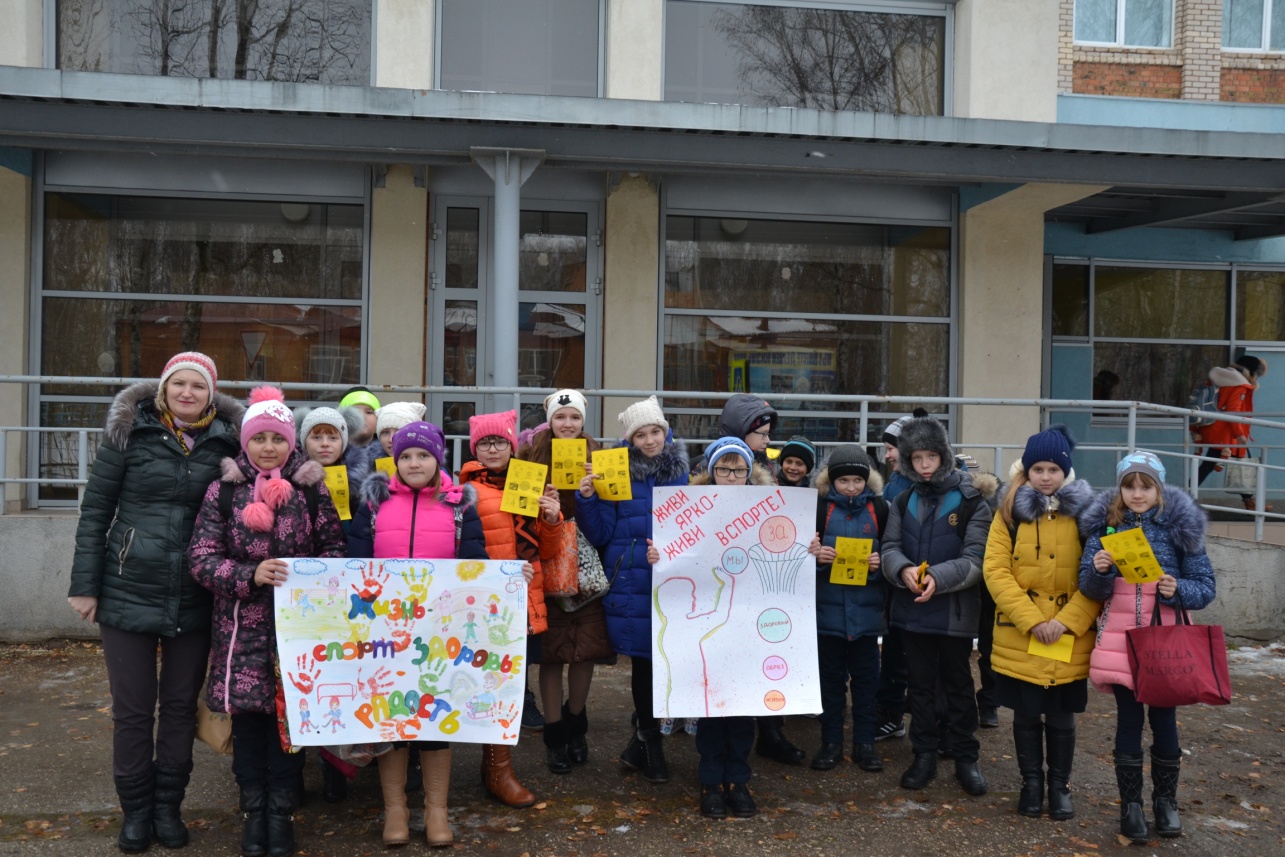 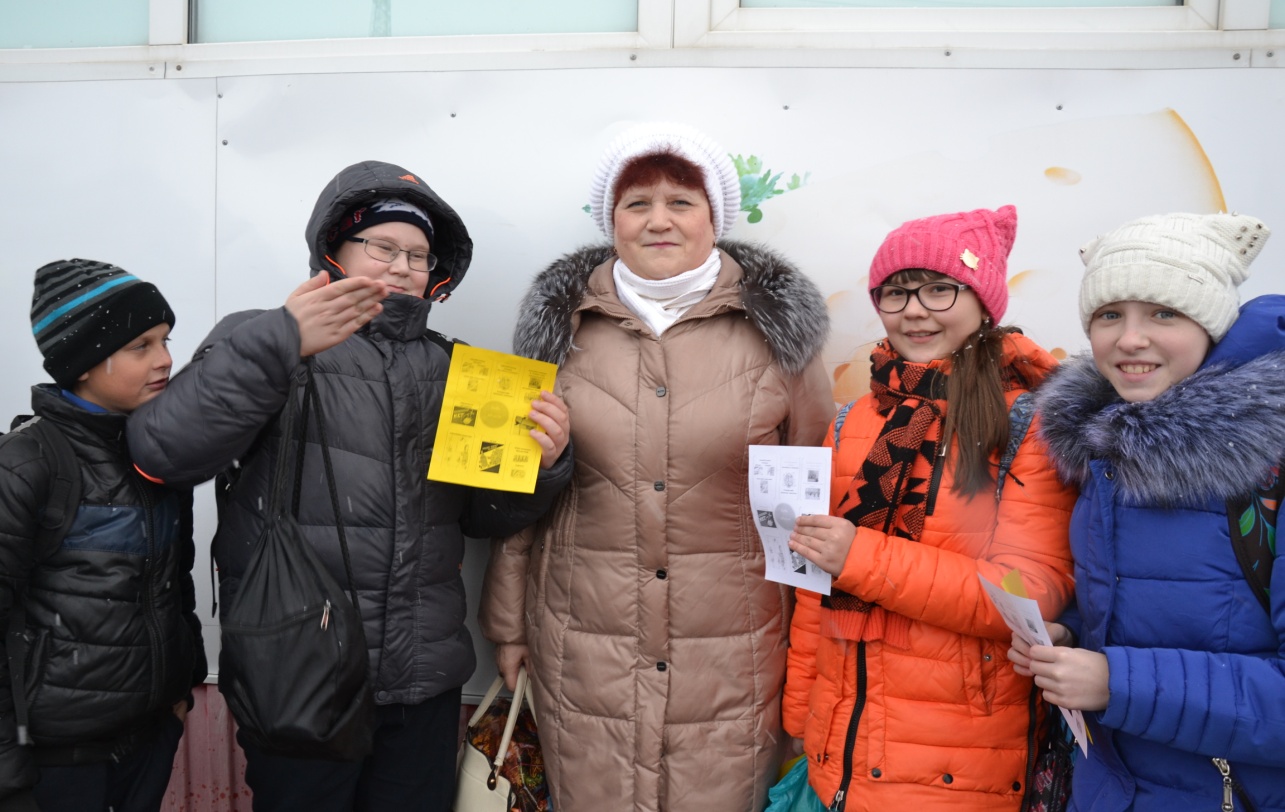 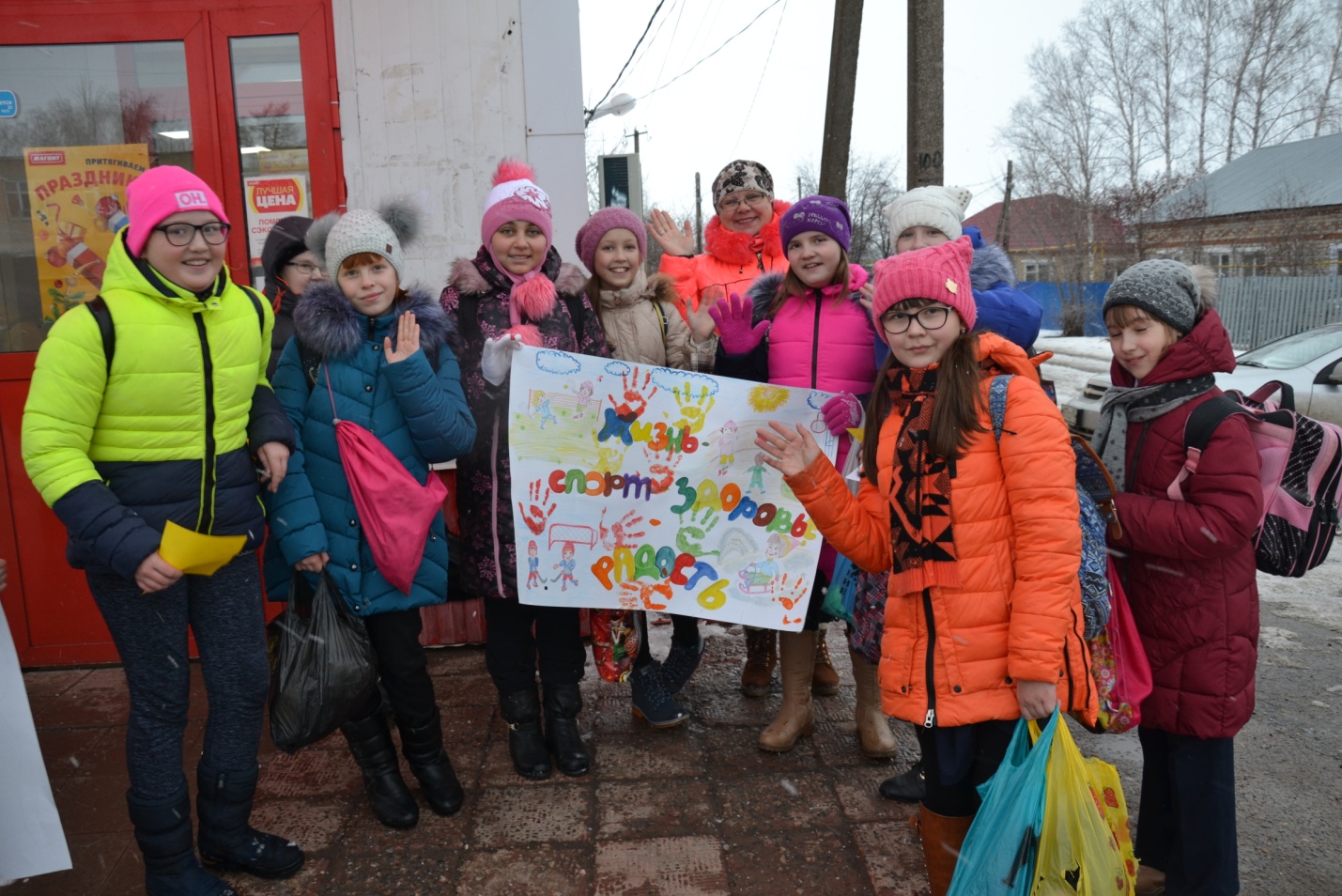 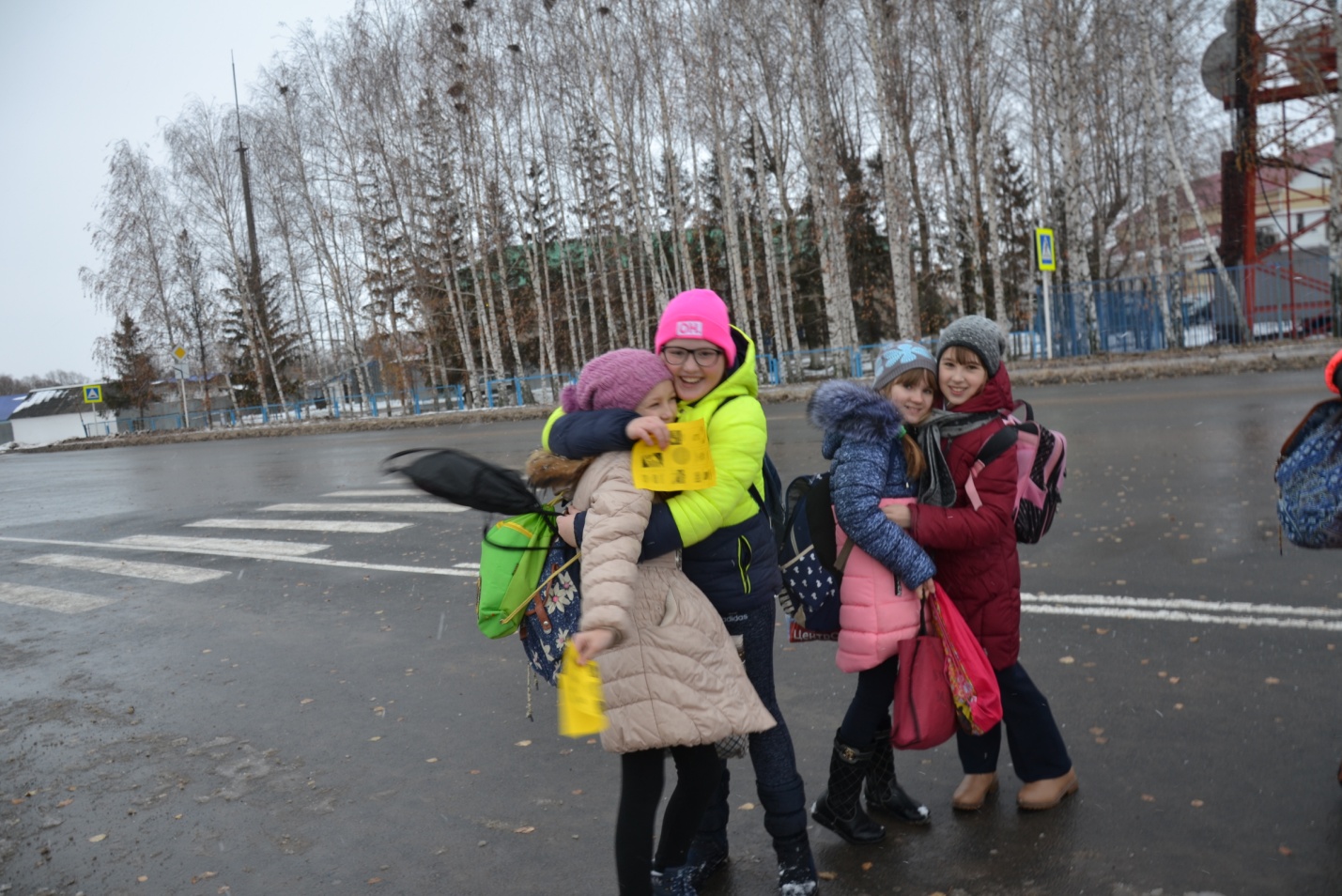 